2nd quarter Review:   8.L.5.1 & 8.L.5.2						Name:DO NOT WRITE IN COACH BOOK!!!Part 1:  Directions:  Read pages 60 – 62 in the Coach Book at your desk and answer the following questions. Compare and Contrast the two types of cells (prokaryote & eukaryote):  Draw picture of each type of cell. Structure of Eukaryotic Cells: Turn to page 64 in Coach book and answer the multiple choice questions.Part II:  Energy and Matter for CellsDirections:  Read pages 65 – 67 in Coach Book at your desk and answer the following questions. Under the “Getting the Idea” section it talks about the importance of food.  In your own words tell why organisms need food.   Using the following picture of photosynthesis, explain how photosynthesis works:  You must have the chemical formula , the two stages, and also the following vocabulary (chloroplast, carbon dioxide, glucose, cholorphyll, water, oxygen) 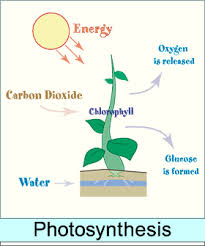 Cellular Respiration: Where do all organisms break down simple sugars for energy (make sure to mention prokaryotic and eukaryotic)?Using the following picture of cellular respiration, explain how cellular respiration works:  You must have the chemical formula ,  and also the following vocabulary (oxygen, sugar, energy, carbon dioxide, water).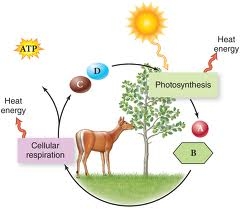  Explain how humans get the oxygen needed for cellular respiration throughout the body. Our body converts the chemical energy released from cellular respiration into what over types of energy and shy?Building Cells: What are the compounds that provide energy and building materials for living things called? _____________Turn to page 68 in Coach Book and answer the multiple choice questions.StructurePlant , animal, bothFunction & illustrationNucleusChromosomesCell MembraneRibosomesMitochondriaVacuoleChloroplastCell WallQuestionsAnswersQuestionsAnswers1324QuestionsAnswersQuestionsAnswers1324